                  DEPARTMENT OF LINGUISTICS        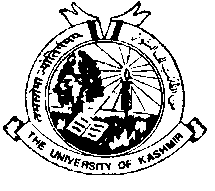 	                         University of Kashmir, Srinagar                                                                                                                                                                                         Hazratbal Srinagar 190006(J&K) Prof. Aejaz Mohammed Sheikh              (Prof. & Head)                                                                                                                              No:-F(CBCS-ling)KU/18Dated:-03-07-2018 Date Sheet for Open and Generic Electives for 2nd Semester Students (Batch 2017) 									Time:- 02.00 PM									Friday:- 2.30PMExamination Incharge						Prof. Aejaz Mohammed SheikhDr. Sajad Hussain Wani						      Head of the DepartmentS.NoDatedBasket Course TitleCourse Code128-07-2018(Saturday)Basket ITaught from (10.00 m to 11.00 am)Introduction to Applied Linguistics LN170020E 128-07-2018(Saturday)Basket ITaught from (10.00 m to 11.00 am)Introduction to TranslationLN17004GE230-07-2018 (Monday) Basket IITaught from (11.05 am to 12.05 pm)Introduction of Functional EnglishLN17005GE301-08-2018(Wednesday)Basket IIITaught from (12.10 pm to 1.10 pm)Language and SocietyLN17006GE